           ?АРАР 	  		                         ПОСТАНОВЛЕНИЕ  21  июнь 2018 й.                           № 38                       21  июня 2018 г.Об утверждении Административного регламента по предоставлению муниципальной услуги «Признание помещения жилым помещением, жилого помещения непригодным для проживания и многоквартирного дома аварийным и подлежащим сносу или реконструкции»В соответствии с Жилищным кодексом Российской Федерации, с Постановлением Правительства Российской Федерации от 28.01.2006 № 47 «Об утверждении положения о признании помещения жилым помещением, жилого помещения непригодным для проживания и многоквартирного дома аварийным и подлежащим сносу или реконструкции», с Федеральным законом от 27.07.2010  № 210-ФЗ «Об организации предоставления государственных и муниципальных услуг», в целях повышения качества и доступности предоставления муниципальной услуги, п о с т а н о в л я ю:1. Утвердить административный регламент предоставления муниципальной услуги «Признание помещения жилым помещением, жилого помещения непригодным для проживания и многоквартирного дома аварийным и подлежащим сносу или реконструкции» согласно приложению.3. Разместить настоящее постановление на сайте  администрации  сельского поселения Большеокинский сельсовет в сети Интернет  и в здании  Администрацией  сельского поселения.4. Контроль за выполнением настоящего постановления оставляю за собой Глава сельского поселения                                                  В.И.ШагибитдиновАДМИНИСТРАТИВНЫЙ РЕГЛАМЕНТпредоставления муниципальной услуги«Признание помещения жилым помещением, жилого помещения непригодным для проживания и многоквартирного дома аварийным и подлежащим сносу или реконструкции»I. Общие положенияПредмет регулирования регламента1.1 Административный регламент предоставления муниципальной услуги Администрации сельского поселения Большеокинский сельсовет муниципального района Мечетлинский район Республики Башкортостан  (далее – Администрация) «Признание помещения жилым помещением, жилого помещения непригодным для проживания и многоквартирного дома аварийным и подлежащим сносу или реконструкции» (далее – Административный регламент) разработан в целях повышения качества и доступности предоставления муниципальной услуги, определяет стандарты, сроки и последовательность действий (административных процедур) при осуществлении полномочий в целях признания помещения жилым помещением, жилого помещения непригодным для проживания и многоквартирного дома аварийным и подлежащим сносу или реконструкции.1.2 Предоставление муниципальной услуги заключается в признании в установленном порядке  жилого помещения непригодным для проживания и многоквартирного дома аварийным и подлежащим сносу или реконструкции.Круг заявителей1.3 Заявителями и получателями настоящей муниципальной услуги (далее – заявители) являются:•	гражданин Российской Федерации, иностранный гражданин лицо без гражданства – собственники либо наниматели помещений, расположенных на территории  сельского поселения Большеокинский сельсовет муниципального района Мечетлинский район Республики Башкортостан либо их уполномоченные представители;•	юридические лица, созданные в соответствии с законодательством Российской Федерации и имеющие место нахождения в Российской Федерации в случае, если им предоставлено жилое помещение муниципального жилищного фонда во владение и (или) пользование на основе договора аренды или иного договора.Требования к порядку информирования о предоставлении муниципальной услуги.1.4 Информация о местонахождении и графике работы Администрации и Республиканского государственного автономного учреждения Многофункциональный центр предоставления государственных и муниципальных услуг (далее – РГАУ МФЦ):          Адрес Администрации:          Республика Башкортостан, Мечетлинский район, с. Большая Ока, ул.Мира 45 Режим работы Администрации: понедельник - пятница: с 09 ч.00 мин. до 17 ч.00 мин.;    перерыв на обед:  с 13 ч.00 мин. до 14 ч.00 мин. выходные дни: суббота, воскресенье, праздничные дни Телефон: 8(34770)2-59-58. Адрес и режим работы РГАУ МФЦ указаны в приложении №1 к Административному регламенту.1.5 Информацию о местонахождении, графике работы, справочных телефонах, адресах официальных сайтов и электронной почты Администрации и РГАУ МФЦ, а также о порядке, сроках и процедурах предоставления муниципальной услуги, в том числе о порядке обжалования решений и действий (бездействия) органов, предоставляющих муниципальную услугу, их должностных лиц можно получить:на официальном сайте Администрации в сети Интернет: https://www.boka-rb.ru/;в электронной форме на Едином портале государственных и муниципальных услуг (функций) Российской Федерации (далее – Единый портал государственных и муниципальных услуг) (http://www.gosuslugi.ru) в разделе «Органы власти», «Органы местного самоуправления», в электронной форме на Портале государственных и муниципальных услуг Республики Башкортостан  (http://pgu.bashkortostan.ru) в разделе «Органы власти», «Органы местного самоуправления», на официальном сайте РГАУ МФЦ в сети Интернет (http://www.mfcrb.ru);на информационных стендах, расположенных непосредственно в местах предоставления муниципальной услуги в помещениях Администрации, РГАУ МФЦ.1.7 Информирование о порядке предоставления муниципальной услуги, в том числе услуг, которые являются необходимыми и обязательными для предоставления муниципальной услуги, осуществляется Администрацией, РГАУ МФЦ при обращении заявителя за информацией лично, по телефону, посредством почты, электронной почты:1.7.1 устное информирование осуществляется специалистами, ответственными за информирование, при обращении заявителя лично или по телефону: (34770) 2-59-57• время ожидания заявителя при индивидуальном устном консультировании не может превышать 15 минут;• в случае если для подготовки ответа требуется продолжительное время, специалист, осуществляющий индивидуальное устное консультирование, может предложить заявителю обратиться за необходимой информацией в письменном виде либо назначить другое удобное время для устного консультирования;• ответ на телефонный звонок должен начинаться с информации о наименовании органа/организации, в которые позвонило лицо, фамилии, имени, отчестве (последнее - при наличии) и должности специалиста, осуществляющего индивидуальное консультирование по телефону;• в том случае, если специалист, осуществляющий консультирование по телефону, не может ответить на вопрос по содержанию, связанному с предоставлением муниципальной услуги, он может проинформировать заявителя об организациях, которые располагают необходимыми сведениями.1.7.2 Письменное информирование осуществляется путем направления ответа почтовым отправлением или электронной почтой в зависимости от способа обращения заявителя за информацией или способа доставки ответа, указанного в письменном обращении:• при индивидуальном консультировании по почте (электронной почте) ответ на обращение направляется в адрес заявителя;• датой получения обращения является дата его регистрации в Администрации;• срок направления ответа на обращение не может превышать 30 календарных дней с даты регистрации обращения.II. Стандарт предоставления муниципальной услуги        2.1 Наименование муниципальной услуги «Признание помещения жилым помещением, жилого помещения непригодным для проживания и многоквартирного дома аварийным и подлежащим сносу или реконструкции»         2.2 Муниципальная услуга предоставляется Администрацией сельского поселения2.3 При предоставлении муниципальной услуги Администрация взаимодействует со следующими органами власти (организациями), участвующими в предоставлении услуги:•	Управление Федеральной службы государственной регистрации кадастра и картографии по Республике Башкортостан;•	Филиал Федерального государственного бюджетного учреждения  «Федеральная кадастровая палата Федеральной службы государственной регистрации, кадастра и картографии».2.4 Результатом предоставления муниципальной услуги является - решение (заключение) о признании жилого помещения пригодным (непригодным) для проживания  постоянного проживания;- решение о признании многоквартирного дома аварийным и подлежащим сносу либо реконструкции;- отказ в предоставлении муниципальной услуги. 2.5 Срок предоставления муниципальной услуги не должен превышать 30 календарных дней со дня регистрации заявления заявителя в Администрации. 2.6 Правовыми основаниями для предоставления муниципальной услуги являются:2.6.1 Конституция Российской Федерации (принята всенародным голосованием 12.12.1993) (Российская газета, 21.09.2009, №7; Собрание законодательства РФ, 26.01.2009, №4, ст. 445; Парламентская газета, 23-29.01.2009, №4);2.6.2 Гражданский кодекс Российской Федерации от 30.10.1994 № 51-ФЗ ("Собрание законодательства РФ", 05.12.1994, № 32, ст. 3301,"Российская газета", № 238-239, 08.12.1994);2.6.3 Жилищный кодекс Российской Федерации от 29.12.2004                      № 188-ФЗ ("Собрание законодательства РФ", 03.01.2005, № 1 (часть 1), ст. 14,"Российская газета", № 1, 12.01.2005, "Парламентская газета", № 7-8, 15.01.2005);2.6.4 Федеральный закон от 27.07.2010 № 210-ФЗ «Об организации предоставления государственных и муниципальных услуг» («Российская газета», 30.07.2010, № 168; Собрание законодательства Российской Федерации, 2010, № 31, ст. 4179);  2.6.5 Федеральный  закон от 06.10.2003 № 131-ФЗ «Об общих принципах местного самоуправления в Российской Федерации организации» («Собрание законодательства РФ», 06.10.2003, № 40, ст. 3822, «Парламентская газета», 08.10.2003, № 186, «Российская газета», 08.10.2003, № 202);2.6.6 Федеральный закон от 02.05.2006 № 59-ФЗ «О порядке рассмотрения обращений граждан Российской Федерации» ("Российская газета", № 95, 05.05.2006, "Собрание законодательства РФ", 08.05.2006, № 19, ст. 2060, "Парламентская газета", № 70-71, 11.05.2006);2.6.7 Федеральный закон от 27.07.2006 № 149-ФЗ «Об информации, информационных технологиях и о защите информации» ("Российская газета", № 165, 29.07.2006,"Собрание законодательства РФ", 31.07.2006, № 31 (1 ч.), ст. 3448,"Парламентская газета", № 126-127, 03.08.2006);2.6.8 Федеральный закон 27.07.2006 № 152-ФЗ «О персональных  данных»  ("Российская газета", № 165, 29.07.2006, "Собрание законодательства РФ", 31.07.2006, № 31 (1 ч.), ст. 3451, "Парламентская газета", № 126-127, 03.08.2006);2.6.9 Постановление Правительства Российской Федерации от 28.01.2006 № 47 «Об утверждении положения о признании помещения жилым помещением, жилого помещения непригодным для проживания и многоквартирного дома аварийным и подлежащим сносу или реконструкции» с последующими изменениями (далее – Положение) ("Собрание законодательства РФ", 06.02.2006, № 6, ст. 702, "Российская газета", № 28, 10.02.2006);2.6.10 Закон Республики Башкортостан от 12.12.2006 № 391-з «Об обращениях граждан в Республике Башкортостан» ("Республика Башкортостан", № 241(26224), 14.12.2006, "Ведомости Государственного Собрания - Курултая, Президента и Правительства Республики Башкортостан", 08.02.2007, № 3(249), ст. 82.); 2.6.11 Постановление Правительства Республики Башкортостан от 29.12.2012 № 483 «О правилах подачи и рассмотрения жалоб на решения и действия (бездействие) республиканских органов исполнительной власти и их должностных лиц, государственных гражданских служащих Республики Башкортостан» ("Ведомости Государственного Собрания - Курултая, Президента и Правительства Республики Башкортостан", 04.02.2013, № 4(406), ст. 166);2.6.12 Постановление Правительства Республики Башкортостан от 24.10.2011 № 366 «О системе межведомственного электронного взаимодействия Республики Башкортостан» ("Ведомости Государственного Собрания - Курултая, Президента и Правительства Республики Башкортостан", 16.11.2011, № 22(364), ст. 1742., 22.08.2016, № 24(534), ст. 1103).2.7 Основанием для предоставления муниципальной услуги является запрос заявителя в письменной форме в адрес Администрации, поданный в виде заявления согласно Приложению №2 к Административному регламенту следующими способами:2.7.1 при личном обращении в Администрацию;2.7.2 при личном обращении в РГАУ МФЦ;2.7.3 по почте, в том числе на официальный адрес электронной почты Администрации;2.7.4 через Единый портал государственных и муниципальных услуг или Портал государственных и муниципальных услуг Республики Башкортостан.2.8 Исчерпывающий перечень документов, необходимых в соответствии с нормативными правовыми актами для предоставления  муниципальной  услуги, подлежащих представлению заявителем:2.8.1 заявление о признании жилого помещения непригодным для проживания и (или) многоквартирного дома аварийным и подлежащим сносу или реконструкции, оформленное согласно Приложению № 2 к Административному регламенту.2.8.2 копия документа, удостоверяющего личность заявителя либо представителя заявителя (с обязательным предъявлением оригинала документа) один из:•	паспорт гражданина  Российской Федерации (для граждан Российской Федерации старше 14 лет);•	временное удостоверение личности гражданина Российской Федерации по форме № 2П (для граждан, утративших паспорт, а также для граждан, в отношении которых до выдачи паспорта проводится дополнительная проверка);•	документ, удостоверяющий личность военнослужащего (удостоверение личности/военный билет);•	удостоверение личности моряка;•	паспорт иностранного гражданина либо иной документ, установленный федеральным законом или признаваемый в соответствии с международным договором Российской Федерации в качестве документа, удостоверяющего личность иностранного гражданина (для иностранных граждан постоянно проживающих на территории Российской Федерации);•	вид на жительство (для лиц  без гражданства);•	разрешение на временное проживание (для лиц без гражданства, временно проживающих на территории Российской Федерации);•	иные документы, предусмотренные федеральным законом или признаваемые в соответствии с международным договором Российской Федерации в качестве документов, удостоверяющих личность лица без гражданства  (для лиц  без гражданства);•	удостоверение беженца (для беженцев).2.8.3 копии документов, подтверждающих права пользования жилым помещением, один из:•	 договор социального найма;•	 договор найма;•	 договор безвозмездного пользования жилым помещением для социальной защиты отдельных категорий граждан;копии правоустанавливающих документов на жилое помещение;•	 договор аренды;•	 иные формы договоров, в случае, если правообладателем жилого помещения является юридическое лицо. 2.8.4 в отношении нежилого помещения для признания его в дальнейшем жилым помещением - проект реконструкции нежилого помещения;2.8.5 в случае постановки вопроса о признании многоквартирного дома аварийным и подлежащим сносу или реконструкции - заключение специализированной организации, проводившей обследование многоквартирного дома;2.8.6 заключение проектно-изыскательской организации по результатам обследования элементов ограждающих и несущих конструкций жилого помещения – в случае, если предоставление такого заключения является необходимым для принятия решения о признании жилого помещения соответствующим (не соответствующим) требованиям, установленным Положением.2.9 В случае обращения представителя заявителя дополнительно представляется копия документа (с предъявлением оригинала), подтверждающего полномочия представителя заявителя (нотариально удостоверенная доверенность/доверенность выданная от имени юридического лица/законных представителей).2.10 В случае, если для предоставления муниципальной услуги необходима обработка персональных данных лица, не являющегося заявителем, и если в соответствии с федеральным законом обработка таких персональных данных может осуществляться с согласия указанного лица, при обращении за получением муниципальной услуги заявитель дополнительно представляет документы, подтверждающие получение согласия указанного лица или его законного представителя на обработку персональных данных указанного лица – Приложение №3 к Административному регламенту. Действие настоящего пункта не распространяется на лиц, признанных безвестно отсутствующими, и на разыскиваемых лиц, место нахождения которых не установлено уполномоченным федеральным органом исполнительной власти.2.11 Заявитель вправе представить иные документы, которые, по его мнению, имеют значение для предоставления муниципальной услуги, в том числе заявления, письма, жалобы граждан на неудовлетворительные условия проживания.2.12 Исчерпывающий перечень документов, необходимых в соответствии с нормативными правовыми актами для предоставления  муниципальной  услуги, которые находятся в распоряжении государственных органов, органов местного самоуправления и иных органов, участвующих в предоставлении  муниципальной  услуги, и которые заявитель вправе представить:2.12.1 документ, содержащий сведения о зарегистрированных правах на объект недвижимого имущества:•	выписка из Единого государственного реестра прав на недвижимое имущество и сделок с ним о зарегистрированных правах на объекты недвижимого имущества либо свидетельство о регистрации права;2.12.2 технический паспорт жилого помещения;2.12.3 заключения (акты) соответствующих органов государственного надзора (контроля) в случае, если представление указанных документов необходимо для  принятия решения о признании жилого помещения соответствующим (не соответствующим) требованиям, установленным в Положении.2.13 Не допускается требовать от заявителя: 2.13.1 представления документов и информации или осуществления действий, представление или осуществление которых не предусмотрено нормативными правовыми актами, регулирующими отношения, возникающие в связи с предоставлением муниципальной услуги;2.13.2 представления документов и информации, которые в соответствии с нормативными правовыми актами Российской Федерации и Республики Башкортостан, муниципальными правовыми актами находятся в распоряжении государственных органов, предоставляющих государственную услугу, иных государственных органов, органов местного самоуправления и (или) подведомственных государственным органам и органам местного самоуправления организаций, участвующих в предоставлении государственных или муниципальных услуг, за исключением документов, указанных в части 6 статьи 7 Федерального закона от 27.07.2010 №210-ФЗ «Об организации предоставления государственных и муниципальных услуг»;2.13.3 осуществления действий, в том числе согласований, необходимых для получения государственной услуги и связанных с обращением в иные государственные органы и организации, за исключением получения услуг, включенных в перечень услуг, которые являются необходимыми и обязательными для предоставления государственных услуг. 2.14 Исчерпывающий перечень оснований для отказа в приеме документов, необходимых для предоставления муниципальной услуги:2.14.1 при личном обращении за предоставлением муниципальной услуги в Администрацию либо в РГАУ МФЦ:•	отсутствие у заявителя соответствующих полномочий на получение муниципальной услуги;•	отсутствие у заявителя документа, удостоверяющего личность.  2.14.2 при обращении за предоставлением муниципальной услуги иными способами оснований для отказа в приеме документов не предусмотрено.2.15 Исчерпывающий перечень оснований для приостановления или отказа в предоставлении муниципальной услуги:2.15.1 основания для приостановки предоставления муниципальной услуги:•	заявление заявителя о приостановке предоставления муниципальной услуги.2.15.2 основания для отказа в предоставлении муниципальной услуги:•	обращение с заявлением лица, не относящегося к категории заявителей;•	несоответствие заявления требованиям, установленным настоящим Административным регламентом;•	отсутствие одного или нескольких документов, обязательных для предоставления заявителем, при обращении за  муниципальной услугой;•	отсутствие у заявителя соответствующих полномочий на получение муниципальной услуги;•	представление заявителем документов с истекшим сроком действия; исправлениями, повреждениями, не позволяющими однозначно истолковать их содержание; отсутствие в документах обратного адреса, подписи/печати;•	представление заявителем недостоверных сведений;•	содержание заявления не позволяет определить испрашиваемую услугу;•	в заявлении содержатся нецензурные либо оскорбительные выражения, угрозы жизни, здоровью и имуществу специалиста Администрации, а также членов его семьи. В этом случае, заявителю письменно сообщается о недопустимости злоупотребления правом, в соответствии со ст. 11 Федерального закона от 02.05.2006 года № 59-ФЗ «О порядке рассмотрения обращений граждан в Российской Федерации».•	заявление заявителя об отказе от предоставления муниципальной услуги.2.16 Порядок, размер и основания взимания государственной пошлины или иной платы за предоставление муниципальной услуги:2.16.1 предоставление муниципальной услуги осуществляется на безвозмездной основе.2.17 Максимальный срок ожидания в очереди при подаче заявления о предоставлении муниципальной услуги: 2.17.1 максимальный срок ожидания в очереди – 15 минут.2.18 Срок и порядок регистрации заявления заявителя о предоставлении муниципальной услуги:2.18.1 регистрация заявления на предоставление муниципальной услуги осуществляется в день его поступления либо в случае поступления заявления в нерабочий или праздничный день – в следующий за ним первый рабочий день.2.19 Требования к помещениям Администрации, в которых предоставляется муниципальная услуга, к месту ожидания и приема заявителей, размещению и оформлению визуальной, текстовой и мультимедийной информации о порядке предоставления муниципальной услуги:2.19.1 предоставление муниципальной услуги осуществляется в специально выделенных для этих целей помещениях Администрации;2.19.2 для заявителей должно быть обеспечено удобство с точки зрения пешеходной доступности от остановок транспорта; 2.19.3 в случае если имеется возможность организации стоянки (парковки) возле здания (строения), в котором размещено помещение приема и выдачи документов, организовывается стоянка (парковка) для личного автомобильного транспорта заявителей. За пользование стоянкой (парковкой) с заявителей плата не взимается;2.19.4 для парковки специальных автотранспортных средств инвалидов на каждой стоянке выделяется не менее 10% мест (но не менее одного места), которые не должны занимать иные транспортные средства;2.19.5 в целях обеспечения беспрепятственного доступа заявителей, в том числе передвигающихся на инвалидных колясках, вход в здание и помещения, в которых  предоставляется муниципальная услуга, оборудуются пандусами, поручнями, тактильными (контрастными) предупреждающими элементами, иными специальными  приспособлениями, позволяющими обеспечить беспрепятственный доступ и передвижение инвалидов, в соответствии с законодательством Российской Федерации о социальной защите инвалидов;2.19.6 на здании рядом с входом должна быть размещена информационная табличка (вывеска), содержащая следующую информацию:•	наименование органа;•	место нахождения и юридический адрес;•	режим работы;•	номера телефонов для справок.2.19.7 фасад здания должен быть оборудован осветительными приборами, позволяющими посетителям ознакомиться с информационными табличками;2.19.8 помещения приема и выдачи документов должны предусматривать места для ожидания, информирования и приема заявителей;2.19.9 в местах для ожидания устанавливаются стулья (кресельные секции, кресла) для заявителей. Количество мест ожидания определяется исходя из фактической нагрузки и возможностей для их размещения в здании, но не может составлять менее 5 мест; 2.19.10 места для информирования оборудуются стендами (стойками), содержащими информацию о порядке предоставления муниципальной услуги. Доступ граждан для ознакомления с информацией должен быть обеспечен не только в часы приема заявлений, но и в рабочее время, когда прием заявителей не ведется;2.19.11 места для информирования оборудования стендами (стойками), содержащими информацию о порядке предоставления муниципальной услуги. Информационные стенды (стойки) должны размещаться в местах, обеспечивающих свободный доступ к ним лиц, имеющих ограничения к передвижению, на доступной для инвалидов-колясочников высоте. Доступ граждан для ознакомления с информацией должен быть обеспечен не только в часы приема заявлений, но и в рабочее время, когда прием заявлений не ведется;2.19.12 информация о фамилии, имени, отчестве и должности сотрудника отдела по строительству, жилищно-коммунального хозяйства и муниципальным закупкам  должна быть размещена на личной информационной табличке и на рабочем месте специалиста;2.19.13 для заявителя, находящегося на приеме, должно быть предусмотрено место для раскладки документов;2.19.14 для обслуживания инвалидов помещения оборудуются пандусами, специальными ограждениями и перилами, обеспечивающими беспрепятственное передвижение и разворот инвалидных колясок. Места обслуживания инвалидов должны обеспечивать возможность беспрепятственного подъезда и поворота инвалидных колясок; 2.19.15 инвалидам в целях обеспечения доступности муниципальной услуги оказывается помощь в преодолении различных барьеров, препятствующих в получении ими муниципальной услуги наравне с другими лицами. Инвалидам, имеющим стойкие расстройства функции зрения, и другим лицам с ограниченными физическими возможностями при необходимости обеспечивается сопровождение и помощь по передвижению в помещениях;2.19.16 обеспечивается допуск в здание и помещения, в которых  предоставляется муниципальная услуга, сурдопереводчика (тифлосурдопереводчика), а также  допуск и размещение собаки-проводника при наличии документа, подтверждающего ее специальное обучение;2.19.17 оформление визуальной, текстовой и мультимедийной информации о порядке предоставления муниципальной услуги должно соответствовать оптимальному зрительному и слуховому восприятию этой информации заявителями, в том числе с ограниченными возможностями здоровья. Предусматривается дублирование звуковой, зрительной, текстовой и графической информации знаками, выполненными рельефно-точечным шрифтом Брайля и иным выпуклым шрифтом.2.20 Показатель доступности и качества муниципальной услуги:2.20.1 наличие полной, актуальной и достоверной информации о порядке предоставления муниципальной услуги;2.20.2 возможность получения инвалидами помощи в преодолении барьеров, мешающих получению муниципальной услуги наравне с другими лицами;2.20.3 наличие возможности получения муниципальной услуги в электронном виде, в том числе с использованием Единого портала государственных и муниципальных услуг, Портала государственных и муниципальных услуг Республики Башкортостан, через РГАУ МФЦ, по почте;2.20.4 уровень удовлетворенности граждан Российской Федерации качеством предоставления муниципальной услуги;2.20.5 снижение времени ожидания в очереди при подаче заявления и при получении результата предоставления муниципальной услуги;2.20.6 отсутствие обоснованных жалоб со стороны заявителей на решения, действия (бездействие) должностных лиц Администрации при предоставлении муниципальной услуги.2.22 Иные требования, в том числе учитывающие особенности предоставления государственной услуги в многофункциональных центрах предоставления государственных и муниципальных услуг, а также в электронной форме, указаны в пунктах 3.3, 3.4 Административного регламента.III. Состав, последовательность и сроки выполнения административных процедур, требования к порядку их выполнения, в том числе особенности выполнения административных процедур в электронной форме, а также особенности выполнения административных процедур в многофункциональных центрах3.1 Предоставление муниципальной услуги включает в себя следующие административные процедуры:3.2 Предоставление муниципальной услуги включает в себя следующие административные процедуры:3.2.1 прием и регистрация заявления о предоставлении муниципальной услуги и необходимых документов;3.2.2 рассмотрение заявления и прилагаемых к нему документов заявителя;3.2.3 формирование и направление межведомственных запросов в органы власти (организации), участвующие в предоставлении услуги о предоставлении документов и информации, получение ответов на запросы;3.2.4 работа комиссии по оценке пригодности (непригодности) жилых помещений;3.2.5 составление Комиссией заключения о признании жилого помещения соответствующим (не соответствующим) установленным в Положении;3.2.6 составление акта обследования помещения (в случае принятия комиссией решения о необходимости проведения дополнительного обследования) и составление Комиссией на основании выводов и рекомендаций, указанных в акте, заключения;3.2.7 издание Постановления главы Администрации сельского поселения Большеокинский сельсовет муниципального района Мечетлинский район Республики Башкортостан о принятом решении по итогам работы комиссии;3.2.8 выдача заявителю результата предоставления муниципальной услуги. 3.3 Описание последовательности действий при предоставлении муниципальной услуги представлено в виде блок-схемы в                       Приложении № 4 к Административному регламенту.3.3.1 Прием и регистрация заявления о предоставлении муниципальной услуги и необходимых документов:  •	основанием для начала административной процедуры является поступление заявления о признании жилого помещения непригодным для проживания и (или) многоквартирного дома аварийным и подлежащим сносу или реконструкции в адрес Администрации сельского поселения Большеокинский сельсовет муниципального района Мечетлинский район Республики Башкортостан;•	при личном обращении за предоставлением муниципальной услуги заявителю выдается расписка в получении документов с указанием их перечня и даты получения (приложение №5 Административного регламента);•	поступившие заявления  и документы принимаются, учитываются и регистрируются в день их поступления либо в случае поступления запроса в нерабочий или праздничный день – в следующий за ним первый рабочий день;•	не позднее следующего рабочего дня со дня поступления заявления в Администрацию сельского поселения Большеокинский сельсовет муниципального района Мечетлинский район Республики Башкортостан, заявление и необходимые документы передаются в Комиссию о признании помещения  жилым, жилого помещения непригодным для проживания и многоквартирного дома аварийным и подлежащим сносу или реконструкции (далее – Комиссия);•	результатом выполнения административной процедуры и способом фиксации является регистрация и передача заявления о предоставлении муниципальной услуги и представленных документов в Комиссию;•	максимальный срок выполнения административной процедуры –  1 календарный день.3.3.2 Рассмотрение заявления и прилагаемых к нему документов заявителя:•	основанием для начала административной процедуры является получение зарегистрированного заявления и необходимых документов Комиссией; •	специалист Комиссии проверяет заявление, а также приложенные к нему документы на соответствие требованиям, предусмотренным п. 2.8 настоящего Административного регламента, и наличие либо отсутствие оснований для отказа в предоставлении услуги, предусмотренных п. 2.15 Административного регламента;•	  в случае несоответствия представленных документов указанным требованиям и наличия оснований, предусмотренных п.2.15 Административного регламента, специалист Комиссии переходит к осуществлению действий, предусмотренных п.3.2.8 Административного регламента;•	 в случае отсутствия оснований для отказа в предоставлении услуги и если заявителем по собственной инициативе не представлены документы, указанные в пункте 2.12. Административного регламента, специалист Комиссии переходит к осуществлению действий, предусмотренных п. 3.2.3;•	в случае  соответствия представленных документов указанным требованиям и отсутствия оснований, предусмотренных п. 2.15 Административного Регламента, специалист Комиссии переходит к  осуществлению действий, предусмотренных п. 3.2.4 - 3.2.8;•	результатом выполнения административной процедуры является определение полноты представленных документов, обязательных для представления заявителем;•	максимальный срок выполнения административной процедуры –3 календарных дней со дня регистрации заявления.3.3.3 Формирование и направление межведомственных запросов в органы власти (организации), участвующие в предоставлении услуги о предоставлении документов и информации, получение ответов на запросы:•	основанием для начала административной процедуры по формированию и направлению межведомственных запросов о предоставлении документов и информации, получение ответов на запросы является отсутствие документов, указанных в пункте 2.12 Административного регламента;•	в случае, если заявителем по собственной инициативе не представлены документы, указанные в пункте 2.12 Административного регламента, осуществляется формирование и направление в соответствующий орган необходимых запросов;•	направление запросов допускается только в целях, связанных с предоставлением муниципальной услуги;•	межведомственный запрос направляется в виде электронного документа по каналам системы межведомственного электронного взаимодействия (далее – СМЭВ) либо на бумажном носителе по почте или курьерской доставкой в случае отсутствия технической возможности формирования и направления запросов посредством СМЭВ;•	межведомственный запрос формируется в соответствии с требованиями статьи 7.2. Федерального закона от 27.07.2010 № 210-ФЗ; •	результатом выполнения административной процедуры является получение ответов на запросы; •	максимальный срок выполнения административной процедуры с учетом времени на получение ответов на запросы – 10 календарных дней со дня регистрации заявления.3.3.4 Работа комиссии о признании помещения  жилым, жилого помещения непригодным для проживания и многоквартирного дома аварийным и подлежащим сносу или реконструкции:•	основанием для начала административной процедуры является определение соответствия представленных заявителем и полученных по запросам (при необходимости) документов условиям предоставления  муниципальной услуги;•	 по результатам представленных заявителем, а также полученных по межведомственным запросам (при необходимости)  документовпредседатель Комиссии назначает проведение заседания Комиссии для рассмотрения поступившего заявления в течение 30 дней со дня регистрации заявления и направляет членам Комиссии повестку дня заседания Комиссии с указанием даты, времени и места его проведения.Комиссия в назначенный день рассматривает заявление собственника помещения или заявления гражданина (нанимателя), приложенные к заявлению документы, заключения органов, уполномоченных на проведение государственного контроля и надзора, по вопросам, отнесенным к их компетенции, проводит оценку соответствия помещения установленным в Положении требованиям и признает жилое помещение пригодным (непригодным) для проживания, а также признает многоквартирный дом аварийным и подлежащим сносу.Требования Положения, которым должно отвечать жилое помещение:- жилые помещения должны располагаться преимущественно в домах, расположенных в жилой зоне в соответствии с функциональным зонированием территории;- несущие и ограждающие конструкции жилого помещения, в том числе входящие в состав общего имущества собственников помещений в многоквартирном доме, должны находиться в работоспособном состоянии, при котором возникшие в ходе эксплуатации нарушения в части деформативности (а в железобетонных конструкциях - в части трещиностойкости) не приводят к нарушению работоспособности и несущей способности конструкций, надежности жилого дома и обеспечивают безопасное пребывание граждан и сохранность инженерного оборудования;- основания и несущие конструкции жилого дома, а также основания и несущие конструкции, входящие в состав общего имущества собственников помещений в многоквартирном доме, не должны иметь разрушения и повреждения, приводящие к их деформации или образованию трещин, снижающие  их несущую способность и ухудшающие эксплуатационные свойства конструкций или жилого дома в целом.- жилое помещение, равно как и общее имущество собственников помещений в многоквартирном доме, должно быть обустроено и оборудовано таким образом, чтобы предупредить риск получения травм жильцами при передвижении внутри и около жилого помещения, при входе в жилое помещение и жилой дом и выходе из них, а также при пользовании инженерным оборудованием и обеспечить возможность перемещения предметов инженерного оборудования соответствующих помещений квартир и вспомогательных помещений дома, входящих в состав общего имущества собственников помещений в многоквартирном доме. При этом уклон и ширина лестничных маршей и пандусов, высота ступеней, ширина проступей, ширина лестничных площадок, высота проходов по лестницам, подвалу, эксплуатируемому чердаку, размеры дверных проемов должны обеспечивать удобство и безопасность передвижения и размещения;- жилое помещение должно быть обеспечено инженерными системами (электроосвещение, хозяйственно-питьевое и горячее водоснабжение, водоотведение, отопление и вентиляция, а в газифицированных районах также и газоснабжение). В поселениях без централизованных инженерных сетей в одно- и двухэтажных зданиях допускается отсутствие водопровода и канализированных уборных;- инженерные системы (вентиляция, отопление, водоснабжение, водоотведение, лифты и др.), оборудование и механизмы, находящиеся в жилых помещениях, а также входящие в состав общего имущества собственников помещений в многоквартирном доме, должны соответствовать требованиям санитарно-эпидемиологической безопасности. Устройство вентиляционной системы жилых помещений должно исключать поступление воздуха из одной квартиры в другую. Не допускается объединение вентиляционных каналов кухонь и санитарных узлов (вспомогательных помещений) с жилыми комнатами. Кратность воздухообмена во всех вентилируемых жилых помещениях должна соответствовать нормам, установленным в действующих нормативных правовых актах;- инженерные системы (вентиляция, отопление, водоснабжение, водоотведение, лифты и др.), находящиеся в жилых помещениях, а также входящие в состав общего имущества собственников помещений в многоквартирном доме, должны быть размещены и смонтированы в соответствии с требованиями безопасности, установленными в действующих нормативных правовых актах, и инструкциями заводов - изготовителей оборудования, а также с гигиеническими нормативами, в том числе в отношении допустимого уровня шума и вибрации, которые создаются этими инженерными системами;- наружные ограждающие конструкции жилого помещения, входящие в состав общего имущества собственников помещений в многоквартирном доме, должны иметь теплоизоляцию, обеспечивающую в холодный период года относительную влажность в межквартирном коридоре и жилых комнатах не более 60 процентов, температуру отапливаемых помещений не менее +18 градусов по Цельсию, а также изоляцию от проникновения наружного холодного воздуха, пароизоляцию от диффузии водяного пара из помещения, обеспечивающие отсутствие конденсации влаги на внутренних поверхностях несветопрозрачных ограждающих конструкций и препятствующие накоплению излишней влаги в конструкциях жилого дома;- жилые помещения, а также помещения, входящие в состав общего имущества собственников помещений в многоквартирном доме, должны быть защищены от проникновения дождевой, талой и грунтовой воды и возможных бытовых утечек воды из инженерных систем при помощи конструктивных средств и технических устройств;- доступ к жилому помещению, расположенному в многоквартирном доме выше пятого этажа, за исключением мансардного этажа, должен осуществляться при помощи лифта;- допустимая высота эксплуатируемого жилого дома и площадь этажа в пределах пожарного отсека, входящего в состав общего имущества собственников помещений в многоквартирном доме, должны соответствовать классу конструктивной пожарной опасности здания и степени его огнестойкости, установленным в действующих нормативных правовых актах, и обеспечивать пожарную безопасность жилого помещения и жилого дома в целом;- в реконструируемом жилом помещении при изменении местоположения санитарно-технических узлов должны быть осуществлены мероприятия по гидро-, шумо- и виброизоляции, обеспечению их системами вентиляции, а также при необходимости должны быть усилены перекрытия, на которых установлено оборудование санитарно-технических узлов;- объемно-планировочное решение жилых помещений и их расположение в многоквартирном доме, минимальная площадь комнат и помещений вспомогательного использования, предназначенных для удовлетворения гражданами бытовых и иных нужд, связанных с их проживанием в жилых помещениях (кроме прихожей и коридора), должны обеспечивать возможность размещения необходимого набора предметов мебели и функционального оборудования с учетом требований эргономики.- в жилом помещении требуемая инсоляция должна обеспечиваться для одно-, двух- и трехкомнатных квартир - не менее чем в одной комнате, для четырех-, пяти- и шестикомнатных квартир - не менее чем в 2 комнатах. Длительность инсоляции в осенне-зимний период года в жилом помещении для центральной, северной и южной зон должна отвечать соответствующим санитарным нормам. Коэффициент естественной освещенности в комнатах и кухнях должен быть не менее 0,5 процента в середине жилого помещения;- высота (от пола до потолка) комнат и кухни (кухни-столовой) в климатических районах IА, IБ, IГ, IД и IVа должна быть не менее 2,7 метров, а в других климатических районах - не менее 2,5 м. Высота внутриквартирных коридоров, холлов, передних, антресолей должна составлять не менее 2,1 метра;- отметка пола жилого помещения, расположенного на первом этаже, должна быть выше планировочной отметки земли. Размещение жилого помещения в подвальном и цокольном этажах не допускается;- размещение над комнатами уборной, ванной (душевой) и кухни не допускается. Размещение уборной, ванной (душевой) в верхнем уровне над кухней допускается в квартирах, расположенных в 2 уровнях;- комнаты и кухни в жилом помещении должны иметь непосредственное естественное освещение.Естественного освещения могут не иметь другие помещения вспомогательного использования, предназначенные для удовлетворения гражданами бытовых и иных нужд, а также помещения, входящие в состав общего имущества собственников помещений в многоквартирном доме (коридоры, вестибюли, холлы и др.). Отношение площади световых проемов к площади пола комнат и кухни следует принимать с учетом светотехнических характеристик окон и затенения противостоящими зданиями, но не более 1 : 5,5 и не менее 1 : 8, а для верхних этажей со световыми проемами в плоскости наклонных ограждающих конструкций - не менее 1 : 10;- в жилом помещении допустимые уровни звукового давления в октавных полосах частот, эквивалентные и максимальные уровни звука и проникающего шума должны соответствовать значениям, установленным в действующих нормативных правовых актах, и не превышать максимально допустимого уровня звука в комнатах и квартирах в дневное время суток 55 дБ, в ночное - 45 дБ. При этом допустимые уровни шума, создаваемого в жилых помещениях системами вентиляции и другим инженерным и технологическим оборудованием, должны быть ниже на 5 дБА указанных уровней в дневное и ночное время суток.Межквартирные стены и перегородки должны иметь индекс изоляции воздушного шума не ниже 50 дБ;- в жилом помещении допустимые уровни вибрации от внутренних и внешних источников в дневное и ночное время суток должны соответствовать значениям, установленным в действующих нормативных правовых актах;- в жилом помещении допустимый уровень инфразвука должен соответствовать значениям, установленным в действующих нормативных правовых актах;- в жилом помещении интенсивность электромагнитного излучения радиочастотного диапазона от стационарных передающих радиотехнических объектов (30 кГц - 300 ГГц) не должна превышать допустимых значений, установленных в действующих нормативных правовых актах;- в жилом помещении на расстоянии 0,2 м от стен и окон и на высоте 0,5 - 1,8 м от пола напряженность электрического поля промышленной частоты 50 Гц и индукция магнитного поля промышленной частоты 50 Гц не должны превышать соответственно 0,5 кВ/м и 10 мкТл;- внутри жилого помещения мощность эквивалентной дозы облучения не должна превышать мощность дозы, допустимой для открытой местности, более чем на 0,3 мкЗв/ч, а среднегодовая эквивалентная равновесная объемная активность радона в воздухе эксплуатируемых помещений не должна превышать 200 Бк/куб. м.;- концентрация вредных веществ в воздухе жилого помещения не должна превышать предельно допустимых концентраций для атмосферного воздуха населенных мест, установленных в действующих нормативных правовых актах. При этом оценка соответствия жилого помещения требованиям, которым оно должно отвечать, проводится по величине предельно допустимых концентраций наиболее гигиенически значимых веществ, загрязняющих воздушную среду помещений, таких, как оксид азота, аммиак, ацетальдегид, бензол, бутилацетат, дистиламин, 1,2-дихлорэтан, ксилол, ртуть, свинец и его неорганические соединения, сероводород, стирол, толуол, оксид углерода, фенол, формальдегид, диметилфталат, этилацетат и этилбензол.При оценке соответствия находящегося в эксплуатации помещения установленным в Положении требованиям проверяется его фактическое состояние. При этом проводится оценка степени и категории технического состояния строительных конструкций и жилого дома в целом, степени его огнестойкости, условий обеспечения эвакуации проживающих граждан в случае пожара, санитарно-эпидемиологических требований и гигиенических нормативов, содержания потенциально опасных для человека химических и биологических веществ, качества атмосферного воздуха, уровня радиационного фона и физических факторов источников шума, вибрации, наличия электромагнитных полей, параметров микроклимата помещения, а также месторасположения жилого помещения.В ходе работы комиссия вправе назначить дополнительные обследования и испытания, результаты которых приобщаются к документам, ранее представленным на рассмотрение комиссии.•	Комиссиия принимает решение в виде заключения, указанного в п.3.3.5 настоящего Административного регламента; •	результатом выполнения административной процедуры является принятие решения о признании жилого помещения соответствующим (не соответствующим) установленным в Положении; •	по результатам работы Комиссия принимает одно из следующих решений:- о соответствии помещения требованиям, предъявляемым к жилому помещению, и его пригодности для проживания;- о необходимости и возможности проведения капитального ремонта, реконструкции;  - о несоответствии помещения требованиям, предъявляемым к жилому помещению, с указанием оснований, по которым помещение признается непригодным для проживания.Решение принимается большинством голосов членов комиссии и оформляется в виде заключения. Если число голосов "за" и "против" при принятии решения равно, решающим является голос председателя комиссии. В случае несогласия с принятым решением члены комиссии вправе выразить свое особое мнение в письменной форме и приложить его к заключению.•	максимальный срок административной процедуры не должен превышать 30 календарных дней со дня регистрации заявления.3.3.5 Составление Комиссией заключения о признании жилого помещения соответствующим (не соответствующим) установленным в Положении:•	основанием для начала административной процедуры является принятие решение о признании жилого помещения соответствующим (не соответствующим) установленным в Положении;•	на основании принятого решения составляется заключения о признании жилого помещения соответствующим (не соответствующим) установленным в Положении;•	результатом выполнения административной процедуры является составление специалистом Комиссии заключения Комиссии о признании жилого помещения соответствующим (не соответствующим) установленным в Положении требованиям и пригодным (непригодным) для проживания и признании многоквартирного дома аварийным и подлежащим сносу или реконструкции в 3 (трех) экземплярах;•	максимальный срок административной процедуры не должен превышать 30 календарных дней со дня регистрации заявления.3.3.6 Составление акта обследования помещения (в случае принятия комиссией решения о необходимости проведения дополнительного обследования) и составление Комиссией на основании выводов и рекомендаций, указанных в акте, заключения:сией решения в целях проведения необходимых уточнений;•	признание Комиссией многоквартирного дома аварийным и подлежащим сносу может основываться только на результатах, изложенных в заключении специализированной организации, проводящей обследование;•	при принятии Комиссией решения о необходимости проведения обследования, председателем Комиссии назначается день выезда на место;•	Комиссией определяется состав привлекаемых экспертов проектно-изыскательских организаций исходя из причин, по которым жилое помещение может быть признано нежилым, либо для оценки возможности признания пригодным для проживания реконструированного ранее нежилого помещения.Участники обследования и собственники помещения оповещаются о дне выезда.•	результатом выполнения административной процедуры является составление Акта обследования помещения.•	максимальный срок административной процедуры не должен превышать 36 календарных дней со дня регистрации заявления.3.3.7 Издание Постановления главы Администрации сельского поселения Большеокинский сельсовет муниципального района Мечетлинский район Республики Башкортостан о принятом решении по итогам работы комиссии. •	основанием для начала административной процедуры являются итоги работы Комиссии в соотвествии с заключением о признании жилого помещения соответствующим (не соответствующим) установленным в Положении, а также акта обследования помещения (в случае принятия комиссией решения о необходимости проведения дополнительного обследования)   определение соответствия представленных заявителем и полученных (при необходимости) по запросам документов условиям предоставления  муниципальной услуги;•	на основании итогов работы Комиссии, специалист Комиссии готовит и согласовывает  проект Постановления главы сельского поселения Большеокинский сельсовет муниципального района Мечетлинский район Республики Башкортостан.•	результатом выполнения административной процедуры является подписанное и зарегистрированное Постановление главы сельского поселения Большеокинский сельсовет муниципального района Мечетлинский район Республики Башкортостан ;•	максимальный срок выполнения административной процедуры – 30 календарных дней с момента регистрации заявления.3.3.8 Выдача заявителю результата предоставления муниципальной услуги•	основанием для начала административной процедуры является принятое подписание Постановления главы Администрации сельского поселения Большеокинский сельсовет муниципального района Мечетлинский район Республики Башкортостан либо мотивированное решение об отказе в предоставлении услуги (далее – решение);•	согласованное, подписанное  и зарегистрированное решение направляется (выдается) заявителю;•	результатом выполнения административной процедуры является направление (выдача) заявителю  результата предоставления муниципальной услуги;•	услуга считается предоставленной, если по существу заявления приняты все необходимые меры и заявителю направлен  результат его рассмотрения;•	результатом административной процедуры является направление результата услуги заявителю;•	максимальный срок исполнения административной процедуры и направления ответа заявителю – 30 календарных дней со дня регистрации заявления.3.4 Выполнение административных процедур при предоставлении муниципальной услуги в электронном виде посредством использования Единого портала государственных и муниципальных услуг или Портала государственных и муниципальных услуг Республики Башкортостан:3.4.1 заявка на предоставление муниципальной услуги в электронном виде осуществляется путем заполнения электронной формы заявления, с использованием Единого портала государственных услуг или Портала государственных и муниципальных услуг Республики Башкортостан. Может быть подписано простой электронной подписью, за исключением случаев, предусмотренных законодательством Российской Федерации, когда необходимо использовать квалифицированную электронную подпись;3.4.2 прием электронной формы заявления осуществляется должностным лицом Администрации, ответственным за предоставление муниципальной услуги, через личный кабинет системы межведомственных запросов и оказания государственных и муниципальных услуг Республики Башкортостан или автоматизированной информационной системы «Реестр сведений»;3.4.3 результат оказания муниципальной услуги может быть получен заявителем в электронном виде через личный кабинет Единого портала государственных и муниципальных услуг или Портала государственных и муниципальных услуг Республики Башкортостан за исключением случаев, предусмотренных законодательством Российской Федерации или нормативными правовыми актами Республики Башкортостан.3.5 Получение заявителем сведений о ходе выполнения запроса о предоставлении муниципальной услуги:3.5.1 заявитель имеет право получения информации о ходе предоставления муниципальной услуги, в том числе о сроках завершения административных процедур путем устного или письменного запроса в Администрацию либо в РГАУ МФЦ (в случае подачи заявления о предоставлении муниципальной услуги через РГАУ МФЦ);3.5.2 в случае обращения за получением муниципальной услуги через Единый портал государственных услуг или Портал государственных и муниципальных услуг Республики Башкортостан, заявителю обеспечивается возможность осуществления мониторинга хода предоставления муниципальной услуги в личном кабинете Единого портала государственных услуг или Портала государственных и муниципальных услуг Республики Башкортостан.IV. Формы контроля за исполнениемадминистративного регламентаПорядок осуществления текущего контроляза соблюдением и исполнением ответственными должностными лицами положений Административного регламента и иных нормативных правовых актов, устанавливающих требования к предоставлению муниципальной услуги,а также принятием ими решений4.1.Текущий контроль за соблюдением и исполнением муниципальными служащими Администрации положений настоящего административного регламента и иных нормативных правовых актов, регулирующих предоставление данной муниципальной услуги, а также принятием решений муниципальными служащими Администрации  осуществляет глава сельского поселения Большеокинский сельсовет муниципального района Мечетлинский район Республики Башкортостан.Перечень иных должностных лиц, осуществляющих текущий контроль, устанавливается положениями об Администрации сельского поселения Большеокинский сельсовет муниципального района Мечетлинский район Республики Башкортостан и должностными инструкциями.4.2 Текущий контроль осуществляется путем проведения проверок соблюдения и исполнения специалистами положений настоящего Административного регламента, нормативных правовых актов Российской Федерации, нормативных правовых актов Республики Башкортостан. Порядок и периодичность осуществления плановых и внеплановых проверок полноты и качества предоставления муниципальной услуги, в том числе порядок и формы контроля за полнотой и качеством предоставления муниципальной услуги4.3 Контроль за полнотой и качеством предоставления муниципальной услуги включает в себя проведение плановых и внеплановых проверок, выявление и устранение нарушений прав заявителей, рассмотрение, принятие решений и подготовку ответов на обращения заявителей, содержащих жалобы на решения, действия (бездействие) должностных лиц Администрации, непосредственно участвующих в предоставлении муниципальной услуги.4.4 Периодичность осуществления плановых проверок устанавливается в соответствии с ежегодным планом работы Администрации, но не реже 1 раза в 3 года. При проверках могут рассматриваться все вопросы, связанные с предоставлением муниципальной услуги (комплексные проверки) или отдельные вопросы (тематические проверки). 4.5 Основанием для проведения внеплановых проверок являются:а) получение от государственных органов, органов местного самоуправления информации о предполагаемых или выявленных нарушениях законодательства, нормативных правовых актов;б) жалобы заявителей;в) нарушения, выявленные в ходе текущего контроля.Ответственность должностных лиц за решения и действия (бездействие), принимаемые (осуществляемые) ими в ходе предоставления муниципальной услуги4.6 По результатам проведенных проверок в случае выявления нарушений положений Административного регламента, нормативных правовых актов Российской Федерации и Республики Башкортостан осуществляется привлечение виновных лиц к ответственности в соответствии с законодательством Российской Федерации.Персональная ответственность муниципальных служащих в Администрации закрепляется в должностных регламентах в соответствии с требованиями законодательства Российской Федерации и Республики Башкортостан.Положения, характеризующие требованияк порядку и формам контроля за предоставлениеммуниципальной услуги,в том числе со стороны граждан, их объединений и организаций4.7 Граждане, их объединения и организации имеют право осуществлять контроль за предоставлением муниципальной услуги путем получения информации о ходе предоставления муниципальной услуги, в том числе о сроках завершения административных процедур.4.8 Граждане, их объединения и организации также имеют право:направлять индивидуальные и коллективные обращения с предложениями, рекомендациями по совершенствованию качества и порядка предоставления муниципальной услуги;направлять заявления и жалобы с сообщением о нарушении должностными лицами, предоставляющими муниципальную услугу, требований Административного регламента, законов и иных нормативных правовых актоввносить предложения о мерах по устранению нарушений Административного регламента.4.9 Должностные лица Администрации, участвующие в предоставлении муниципальной услуги, принимают меры к прекращению допущенных нарушений, устраняют причины и условия, способствующие совершению нарушений.4.10 Информация о результатах рассмотрения замечаний и предложений граждан, их объединений и организаций доводится до сведения лиц, направивших эти замечания и предложения.Досудебный (внесудебный) порядокобжалования решений и действий (бездействия) органа, предоставляющего муниципальную услугу, должностных лиц органа, предоставляющего муниципальную услугу, либо муниципального служащегоИнформация для заявителя о его праве подать жалобуна решение и (или) действие (бездействие) органа местного самоуправления и (или) его должностных лиц, муниципальных служащихпри предоставлении муниципальной услуги5.1.Заявитель имеет право на обжалование решения и (или) действий (бездействия) Администрации, предоставляющего муниципальную услугу, а также их должностных лиц либо муниципального служащего, предоставляющего муниципальную услугу, в досудебном (внесудебном) порядке (далее - жалоба).5.2 Положения Административного регламента, устанавливающие порядок рассмотрения жалоб на нарушения прав граждан и организаций при предоставлении муниципальной услуги, не распространяются на отношения, регулируемые Федеральным законом от 2 мая 2006 года № 59-ФЗ «О порядке рассмотрения обращений граждан Российской Федерации».Предмет жалобы5.3 Предметом досудебного (внесудебного) обжалования являются решения и (или) действия (бездействие) Администрации, а также их должностных лиц либо муниципальных служащих, предоставляющих муниципальную услугу. 5.4Заявитель может обратиться с жалобой по основаниям и в порядке, установленным статьями 11.1 и 11.2Федерального закона от  27 июля 2010 года № 210-ФЗ «Об организации предоставления государственных и муниципальных услуг», в том числе в следующих случаях:а) нарушение срока регистрации запроса заявителя о предоставлении муниципальной услуги;б) нарушение срока предоставления муниципальной услуги;в) требование представления заявителем документов, предусмотренных нормативными правовыми актами Российской Федерации, Республики Башкортостан, муниципальными правовыми актами для предоставления муниципальной услуги;г) отказ в приеме документов, представление которых предусмотрено нормативными правовыми актами Российской Федерации, Республики Башкортостан, муниципальными правовыми актами для предоставления муниципальной услуги;д) отказ в предоставлении муниципальной услуги, если основания отказа не предусмотрены федеральными законами и принятыми в соответствии с ними иными нормативными правовыми актами Российской Федерации, Республики Башкортостан, муниципальными правовыми актами;е) требование внесения заявителем при предоставлении муниципальной услуги платы, не предусмотренной нормативными правовыми актами Российской Федерации, Республики Башкортостан, муниципальными правовыми актами;ж) отказ Администрации, предоставляющего муниципальную услугу, его должностного лица в исправлении допущенных опечаток и ошибок в выданных в результате предоставления муниципальной услуги документах, либо нарушение установленного срока таких исправлений.5.5 Жалоба должна содержать:а) наименование Администрации, предоставляющего муниципальную услугу, должностного лица Администрации, предоставляющего муниципальную услугу, либо муниципального служащего, решения и действия (бездействие) которых обжалуются;б) фамилию, имя, отчество (при наличии), сведения о месте жительства заявителя - физического лица либо наименование, сведения о месте нахождения заявителя - юридического лица, а также номер (номера) контактного телефона, адрес (адреса) электронной почты (при наличии) и почтовый адрес, по которым должен быть направлен ответ заявителю(за исключением случая, когда жалоба направляется способом, указанным в подпункте "в" пункта 5.4.7 настоящего Административного регламента);в) сведения об обжалуемых решениях и действиях (бездействии) Администрации, предоставляющего муниципальную услугу, его должностного лица либо муниципального служащего;г) доводы, на основании которых заявитель не согласен с решением и действием (бездействием) Администрации, предоставляющего муниципальную услугу, его должностного лица либо муниципального служащего. Заявителем могут быть представлены документы (при наличии), подтверждающие доводы заявителя, либо их копии.Органы местного самоуправления и уполномоченныена рассмотрение жалобы должностные лица, которым может быть направлена жалоба5.6 Жалоба, поступившая в Администрацию, подлежит рассмотрению должностным лицом Администрации, наделенным полномочиями по рассмотрению жалоб.5.7 Должностные лица, которым может быть направлена жалоба Заявителя в досудебном (внесудебном) порядке:Главе Администрации по адресу: Республика Башкортостан, Мечетлинский район, с. Большая Ока, ул. Мира 45Режим работы Администрации: понедельник - пятница: с 09 ч.00 мин. до 17 ч.00 мин.;    перерыв на обед:  с 13 ч.00 мин. до 14 ч.00 мин. выходные дни: суббота, воскресенье, праздничные дни Телефон: 8(34770)2-59-58.Управляющий делами Администрации обеспечивает:а) прием и рассмотрение жалоб в соответствии с требованиями  Порядка, утвержденным постановлением Администрации;б) направление жалоб в уполномоченный на их рассмотрение орган в) консультирование заявителей о порядке обжалования решений и действий (бездействия) Администрации.Жалоба рассматривается Администрацией с участием органа, предоставляющего муниципальную услугу, порядок предоставления которой был нарушен вследствие решений и действий (бездействия) Администрации, предоставляющего муниципальную услугу, его должностного лица либо муниципального служащего. В случае установления в ходе или по результатам рассмотрения жалобы признаков состава административного правонарушения, предусмотренного статьей 5.63 Кодекса Российской Федерации об административных правонарушениях, или признаков состава преступления должностное лицо, уполномоченное на рассмотрение жалоб, незамедлительно направляет соответствующие материалы в органы прокуратуры.В случае если в компетенцию администрации не входит принятие решения по жалобе, в течение 3 рабочих дней со дня ее регистрации администрация направляет жалобу в уполномоченный на ее рассмотрение орган и в письменной форме информирует заявителя о перенаправлении жалобы.Порядок подачи и рассмотрения жалобыЖалоба подается в письменной форме, в том числе при личном приеме заявителя, или в электронном виде.Личный прием заявителей проводится в соответствии с графиком приема граждан, по местонахождению администрации, по предварительной записи, которая осуществляется ежедневно в приемной главы администрации.При личном приеме заявитель представляет документ, удостоверяющий его личность в соответствии с законодательством Российской Федерации.Отдельные категории граждан в случаях, предусмотренных законодательством Российской Федерации, пользуются правом на личный прием в первоочередном порядке.Жалоба, поступившая в Администрацию, подлежит регистрации не позднее следующего рабочего дня со дня её поступления.5.14 Прием жалоб в письменной форме в Администрации осуществляется Управляющим делами Администрации либо в месте, где заявитель подавал запрос на получение муниципальной услуги, нарушение порядка которой обжалуется, либо в месте, где заявителем получен результат указанной муниципальной услуги.5.15 В случае если жалоба подается через представителя заявителя, также представляется документ, подтверждающий полномочия на осуществление действий от имени заявителя. В качестве документа, подтверждающего полномочия на осуществление действий от имени заявителя, может быть представлена:а) оформленная в соответствии с законодательством Российской Федерации доверенность (для физических лиц);б) оформленная в соответствии с законодательством Российской Федерации доверенность, заверенная печатью заявителя (при наличии печати) и подписанная руководителем заявителя или уполномоченным этим руководителем лицом (для юридических лиц);в) копия решения о назначении или об избрании либо приказа о назначении физического лица на должность, в соответствии с которыми такое физическое лицо обладает правом действовать от имени заявителя без доверенности.5.16 В электронном виде жалоба может быть подана заявителем посредством:а) официального сайта органа, предоставляющего муниципальную услугу, в информационно-телекоммуникационной сети Интернет;б) федеральной государственной информационной системы "Единый портал государственных и муниципальных услуг (функций)" (далее - Единый портал); региональной государственной информационной системы «Портала государственных и муниципальных услуг Республики Башкортостан»;в) портала федеральной государственной информационной системы, обеспечивающей процесс досудебного (внесудебного) обжалования решений и действий (бездействия), совершенных при предоставлении государственных и муниципальных услуг органами, предоставляющими государственные и муниципальные услуги, их должностными лицами, государственными и муниципальными служащими (далее - система досудебного обжалования) с использованием информационно-телекоммуникационной сети "Интернет".При подаче жалобы в электронном виде документы, указанные в пункте 5.15Административного регламента, могут быть представлены в форме электронных документов, подписанных электронной подписью, вид которой предусмотрен законодательством Российской Федерации, при этом документ, удостоверяющий личность заявителя, не требуется.Жалоба может быть подана заявителем через многофункциональный центр предоставления государственных и муниципальных услуг (далее - многофункциональный центр). При поступлении жалобы многофункциональный центр обеспечивает ее передачу в Администрацию в порядке и сроки, которые установлены соглашением о взаимодействии между многофункциональным центром и Администрацией (далее - соглашение о взаимодействии), но не позднее следующего рабочего дня со дня поступления жалобы.Жалоба на нарушение порядка предоставления муниципальной услуги многофункциональным центром рассматривается в соответствии с Правилами, утвержденными Правительством РФ, Администрацией, заключившей соглашение о взаимодействии. При этом срок рассмотрения жалобы исчисляется со дня регистрации жалобы в уполномоченном на ее рассмотрение органе.Сроки рассмотрения жалобы5.18Жалоба рассматривается в течение 15 рабочих дней со дня её регистрации.В случае обжалования отказа Администрации, предоставляющего муниципальную услугу, его должностного лица в приеме документов у заявителя либо в исправлении допущенных опечаток и ошибок или в случае обжалования заявителем нарушения установленного срока таких исправлений жалоба рассматривается в течение пяти рабочих дней со дня ее регистрации, если Правительством Российской Федерации не установлен сокращенный срок рассмотрения жалобы.Перечень оснований для приостановления рассмотрения жалобыв случае, если возможность приостановления предусмотрена законодательством Российской Федерации5.19 Оснований для приостановления предоставления муниципальной услуги законодательством Российской Федерации не предусмотрено.Результат рассмотрения жалобы5.20 По результатам рассмотрения жалобы должностным лицом Администрации, наделенным полномочиями по рассмотрению жалоб, принимается одно из следующих решений:удовлетворяет жалобу, в том числе в форме отмены принятого решения, исправления допущенных органом, предоставляющим муниципальную услугу, опечаток и ошибок в выданных в результате предоставления муниципальной услуги документах, возврата заявителю денежных средств, взимание которых не предусмотрено нормативными правовыми актами Российской Федерации, нормативными правовыми актами Республики Башкортостан, муниципальными правовыми актами, а также в иных формах;2) отказывает в удовлетворении жалобы.При удовлетворении жалобы Администрация принимает исчерпывающие меры по устранению выявленных нарушений, в том числе по выдаче заявителю результата муниципальной услуги, не позднее 5 рабочих дней со дня принятия решения, если иное не установлено законодательством Российской Федерации.Ответ по результатам рассмотрения жалобы направляется заявителю не позднее дня, следующего за днем принятия решения, в письменной форме. В случае если жалоба была направлена способом, указанным в подпункте "в" пункта 5.16 настоящего Административного регламента, ответ заявителю направляется посредством системы досудебного обжалования.5.22 В ответе по результатам рассмотрения жалобы указываются:а) наименование органа, предоставляющего муниципальную услугу, рассмотревшего жалобу, должность, фамилия, имя, отчество (последнее - при наличии) его должностного лица, принявшего решение по жалобе;б) номер, дата, место принятия решения, включая сведения о должностном лице, решение или действие (бездействие) которого обжалуется;в) фамилия, имя, отчество (последнее - при наличии) или наименование заявителя;г) основания для принятия решения по жалобе;д) принятое по жалобе решение;е) в случае, если жалоба признана обоснованной, - сроки устранения выявленных нарушений, в том числе срок предоставления результата муниципальной услуги;ж) сведения о порядке обжалования принятого по жалобе решения.5.23 Ответ по результатам рассмотрения жалобы подписывается должностным лицом администрации, ответственным на рассмотрение жалоб, или главой Администрации.5.24 Администрация отказывает в удовлетворении жалобы в следующих случаях:а) наличие вступившего в законную силу решения суда, арбитражного суда по жалобе о том же предмете и по тем же основаниям;б) подача жалобы лицом, полномочия которого не подтверждены в порядке, установленном законодательством Российской Федерации;в) наличие решения по жалобе, принятого ранее в соответствии с требованиями настоящего Порядка в отношении того же заявителя и по тому же предмету жалобы.5.25 Уполномоченный на рассмотрение жалобы орган вправе оставить жалобу без ответа в следующих случаях:а) наличие в жалобе нецензурных либо оскорбительных выражений, угрозы жизни, здоровью и имуществу должностного лица, а также членов его семьи. Если в письменном обращении содержатся нецензурные либо оскорбительные выражения, угрозы жизни, здоровью и имуществу должностного лица, а также членов его семьи, обращение может быть оставлено без ответа по существу поставленных в нем вопросов, а заявителю, направившему обращение, сообщено о недопустимости злоупотребления правом в соответствии со ст. 11 Федерального закона от 02.05.2006 года № 59-ФЗ «О порядке рассмотрения обращений граждан в Российской Федерации».б) отсутствие возможности прочитать какую-либо часть текста жалобы, фамилию, имя, отчество (при наличии) и (или) почтовый адрес заявителя, указанные в жалобе.Если текст письменного обращения не поддается прочтению, ответ на обращение не дается, о чем сообщается заявителю, направившему обращение, если его фамилия и почтовый адрес поддаются прочтению.Порядок информирования заявителяо результатах рассмотрения жалобы5.26 Не позднее дня, следующего за днем принятия решения, заявителю в письменной форме направляется мотивированный ответ о результатах рассмотрения жалобы.По желанию заявителя ответ по результатам рассмотрения жалобы может быть представлен не позднее дня, следующего за днем принятия решения, в форме электронного документа, подписанного электронной подписью уполномоченного на рассмотрение жалобы должностного лица, вид которой установлен законодательством Российской Федерации.Порядок обжалования решения по жалобе5.27 Заявители имеют право на обжалование решений по жалобе в суд общей юрисдикции в соответствии с подведомственностью в установленном порядке в сроки, предусмотренные законодательством Российской Федерации.Право заявителя на получение информации и документов, необходимых для обоснования и рассмотрения жалобы5.28 Заявитель имеет право на получение информации и документов для обоснования и рассмотрения жалобы.Должностные лица Администрации обязаны:обеспечить заявителя информацией, непосредственно затрагивающей права и законные интересы, если иное не предусмотрено законом;обеспечить объективное, всестороннее и своевременное рассмотрение жалобы;направить письменный ответ либо в форме электронного документа по существу поставленных в жалобе вопросов.Способы информирования заявителей о порядке подачи и рассмотрения жалобы5.29 Информирование заявителей о порядке обжалования решений и действий (бездействия) осуществляется Администрацией, предоставляющим муниципальные услуги,  посредством размещения информации на стенде в месте предоставления муниципальных услуг, в сети Интернет на официальном сайте Администрации: https://www.boka-rb.ru/ в Едином портале государственных и муниципальных услуг (функций), Портале государственных и муниципальных услуг Республики Башкортостан;5.30 Консультирование заявителей о порядке обжалования решений и действий (бездействия) Администрации, предоставляющих муниципальные услуги, их должностных лиц либо муниципальной служащих осуществляется Управляющим делами по телефону 8 (34770) 2-59-57, посредством электронной почты oka-selsovet2014@yandex.ru, при личном приеме заявителя.Приложение №1Адрес и режим работы РГАУ МФЦПриложение №2Главе Администрации сельского поселенияБольшеокинский сельсоветмуниципального района Мечетлинский район______________________________________________________________________________________________________________________________________________________________________________(Ф.И.О. заявителя, паспортные данные, почтовый/электронный адрес, тел.)ЗАЯВЛЕНИЕПрошу осуществить мероприятия по оценке соответствия помещения, расположенного по адресу: __________________________________________требованиям Положения о признании помещения жилым помещением, жилого помещения непригодным для проживания и многоквартирного дома аварийным и подлежащим сносу или реконструкции, утвержденного постановлением Правительства Российской Федерации от 28 января 2006 года № 47.Приложение:1. ____________________________________________________________2. ___________________________________________________________3._______________________________________________________________4. _____________________________________________________________5. _____________________________________________________________________                __________________               ______________________                (дата)                 			     (подпись заявителя)                        (расшифровка подписи)Приложение №3Главе Администрации сельского поселенияБольшеокинский сельсоветмуниципального района Мечетлинский район_______________________________________________________________________________________СОГЛАСИЕна обработку персональных данныхЯ,_____________________________________________________________,                                      (ФИО лица, которое дает согласие)Даю согласие администрации сельского поселения Большеокинский сельсовет  адрес: РБ, Мечетлинский район, село Большая Ока, ул. Мира 45 , на обработку персональных данных __________________________________________________________________                                                 (ФИО лица, на которое дается согласие)в целях оказания муниципальной услуги _____________________________________________________________, а также в соответствии со статьей 9 Федерального закона от 27.07.2006 года 
№ 152-ФЗ «О персональных данных» с использованием средств автоматизации и без использования таких средств, а именно:- Фамилия, имя, отчество, пол, дата и место рождения, гражданство; адрес регистрации и фактического проживания; адрес электронной почты (E-mail); паспорт (серия, номер, кем и когда выдан); контактный номер телефона; документ, удостоверяющий личность (вид документа, серия, номер, дата выдачи, гражданство, место рождения); идентификационный номер налогоплательщика; номер страхового свидетельства обязательного пенсионного страхования;- Иные категории персональных данных: состояние в браке, данные свидетельства о заключении брака, фамилия, имя, отчество супруга(и), паспортные данные супруга(и), степень родства, фамилии, имена, отчества и даты рождения других членов семьи, фамилии, имена, отчества и даты рождения иждивенцев, состав семьи, имущественное положение, место работы, должность, оклад, данные о трудовом договоре, период работы, причины увольнения, номер, серия и дата выдачи трудовой книжки, форма допуска, серия, номер, дата выдачи, наименование органа, выдавшего документ, являющийся основанием для предоставления льгот и статуса, сведения о квалификации, сведения о переподготовке, ученая степень, ученое звание, наименование образовательного учреждения, документы, подтверждающие образование: наименование, номер, дата выдачи, специальность, данные о повышении квалификации, информация о знании иностранных языков, сведения о наличии специальных знаний или специальной подготовки, серия, номер, дата выдачи, наименование органа, выдавшего военный билет, военно-учетная специальность, воинское звание, данные о принятии\снятии на(с) учет(а), данные о наградах, медалях, поощрениях, почетных званиях, доходы, расовая принадлежность, национальная принадлежность, религиозные убеждения, политические взгляды, философские убеждения, состояние здоровья, сведения из страховых полисов обязательного (добровольного) медицинского страхования.Обработка вышеуказанных персональных данных будет осуществляться путем сбора, систематизации, накопления, хранения, уточнения (изменения, обновления), использования, уничтожения, передачи.Согласие вступает в силу со дня его подписания и действует до достижения целей обработки.Согласие может быть отозвано мною в любое время на основании моего письменного заявления._______________    _________                                    «__»  _________201_г.                         (Ф.И.О.)                   (подпись)Приложение №4БЛОК- СХЕМАпредоставления муниципальной услугиПриложение №5РАСПИСКАо приеме документов на предоставление услуги «Признание помещения жилым помещением, жилого помещения непригодным для проживания и многоквартирного дома аварийным и подлежащим сносу или реконструкции» сдал(-а), а специалист ________________________________,  принял(-a) для предоставления муниципальной услуги «Признание помещения жилым помещением, жилого помещения непригодным для проживания и многоквартирного дома аварийным и подлежащим сносу или реконструкции» следующие документы:   БАШ?ОРТОСТАН  РЕСПУБЛИКА№ЫМ»СЕТЛЕ РАЙОНЫМУНИЦИПАЛЬ РАЙОНЫНЫ*ОЛЫ  АКА  АУЫЛ СОВЕТЫАУЫЛ БИЛ»М»№ЕХ»КИМИ»ТЕ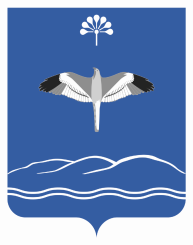 АДМИНИСТРАЦИЯСЕЛЬСКОГО ПОСЕЛЕНИЯБОЛЬШЕОКИНСКИЙ СЕЛЬСОВЕТМУНИЦИПАЛЬНОГО РАЙОНАМЕЧЕТЛИНСКИЙ РАЙОНРЕСПУБЛИКИ БАШКОРТОСТАНУТВЕРЖДЕНпостановлением главысельского поселенияБольшеокинский сельсоветмуниципального районаМечетлинский районРеспублики Башкортостанот 21.06.2018 года № 38№ п\пНаименование МФЦ и (или) привлекаемой организацииМестонахождение МФЦ и (или) привлекаемой организацииГрафик приема заявителей1Центральный офис РГАУ МФЦ в Уфе450057, г. Уфа, ул. Новомостовая, д. 8Понедельник 14.00-20.00;Вторник-суббота 8.00-20.00 Без перерыва.Воскресенье выходной2Филиал РГАУ МФЦ в г. Кумертау453300, г. Кумертау, ул. Гафури, д. 35Понедельник 14.00-20.00;Вторник-суббота 8.00-20.00 Без перерыва.Воскресенье выходной3Операционный зал «Интернациональная» РГАУ МФЦ в Уфе450061, г. Уфа, ул. Интернациональная, д. 113Понедельник 14.00-20.00;Вторник-суббота 8.00-20.00 Без перерыва.Воскресенье выходной4Филиал РГАУ МФЦ в г. Октябрьский452616, г. Октябрьский, ул. Кортунова, д. 15Понедельник 14.00-20.00;Вторник-суббота 8.00-20.00 Без перерыва.Воскресенье выходной5Отделение РГАУ МФЦ в г. Стерлитамак453120, г. Стерлитамак, пр. Октября, д. 71Понедельник 14.00-20.00;Вторник-суббота 8.00-20.00 Без перерыва.Воскресенье выходной6Филиал РГАУ МФЦ в г. Белебей452009, г. Белебей, ул. Революционеров, д. 3Понедельник 14.00-20.00;Вторник-суббота 8.00-20.00 Без перерыва.Воскресенье выходной7Филиал РГАУ МФЦ в г. Туймазы452750, г. Туймазы, ул. С. Юлаева, д. 69аПонедельник 14.00-20.00;Вторник-суббота 8.00-20.00 Без перерыва.Воскресенье выходной8Отделение филиала РГАУ МФЦ в г. Стерлитамак453116,  г. Стерлитамак, ул. Худайбердина, д. 83Понедельник 14.00-20.00;Вторник-суббота 8.00-20.00 Без перерыва.Воскресенье выходной9Отделение РГАУ МФЦв с. Ермолаево453360, с. Ермолаево, пр. Мира, д. 10Понедельник  9.00-20.00Вторник, четверг, пятница 9.00-19.00Среда 11.00-19.00Суббота 9.00-12.00 Без перерыва.Воскресенье – выходной10Филиал РГАУ МФЦ в г. Нефтекамск452683, г. Нефтекамск, ул. Строителей, д. 59Понедельник 14.00-20.00;Вторник-суббота 8.00-20.00 Без перерыва.Воскресенье выходной11Отделение РГАУ МФЦ в с. Красная Горка452440, с. Красная Горка, ул. Кирова, 48.Понедельник  9.00-20.00Вторник, четверг, пятница 9.00-19.00Среда 11.00-19.00Суббота 9.00-12.00 Без перерыва.Воскресенье – выходной12Отделение РГАУ МФЦ в с. Верхние Киги452500, с. Верхние Киги, ул. Советская, 14.Понедельник  9.00-20.00Вторник, четверг, пятница 9.00-19.00Среда 11.00-19.00Суббота 9.00-12.00 Без перерыва.Воскресенье – выходной13Отделение в с. Верхнеяркеево452260, с. Верхнеяркеево, ул. Пушкина, д. 17/1Понедельник  9.00-20.00Вторник, четверг, пятница 9.00-19.00Среда 11.00-19.00Суббота 9.00-12.00 Без перерыва.Воскресенье – выходной14Отделение в пгт. Приютово452017, пгт. Приютово, ул. 50 лет ВЛКСМ, д. 5аПонедельник  9.00-20.00Вторник, четверг, пятница 9.00-19.00Среда 11.00-19.00Суббота 9.00-12.00 Без перерыва.Воскресенье – выходной15Отделение в с. Толбазы453480, Аургазинский район, с. Толбазы, ул. Ленина, 113Понедельник  9.00-20.00Вторник, четверг, пятница 9.00-19.00Среда 11.00-19.00Суббота 9.00-12.00 Без перерыва.Воскресенье – выходной16Филиал РГАУ МФЦв г. Сибай453832, г. Сибай,         ул. Горького, 74Понедельник 14.00-20.00;Вторник-суббота 8.00-20.00 Без перерыва.Воскресенье выходной17Отделение РГАУ МФЦ в с. Буздяк452710, с. Буздяк, ул. Красноармейская, 27.Понедельник  9.00-20.00Вторник, четверг, пятница 9.00-19.00Среда 11.00-19.00Суббота 9.00-12.00 Без перерыва.Воскресенье – выходной18Отделение РГАУ МФЦв с. Чекмагуш452211, с. Чекмагуш,ул. Ленина, 68Понедельник  9.00-20.00Вторник, четверг, пятница 9.00-19.00Среда 11.00-19.00Суббота 9.00-12.00 Без перерыва.Воскресенье – выходной19Филиал РГАУ МФЦ в г. Янаул 452800, г. Янаул, ул. Азина, 29Понедельник 14.00-20.00;Вторник-суббота 8.00-20.00 Без перерыва.Воскресенье выходной20Филиал РГАУ МФЦв г. Мелеуз 453850, г. Мелеуз,                 ул. Смоленская, 108Понедельник 14.00-20.00;Вторник-суббота 8.00-20.00 Без перерыва.Воскресенье выходной21Филиал РГАУ МФЦ в г. Давлеканово453400, г. Давлеканово, ул. Победы, 5Понедельник 14.00-20.00;Вторник-суббота 8.00-20.00 Без перерыва.Воскресенье выходной22Филиал РГАУ МФЦ в г. Белорецк453500, г. Белорецк, ул. Пятого Июля, 3Понедельник 14.00-20.00;Вторник-суббота 8.00-20.00 Без перерыва.Воскресенье выходной23Филиал РГАУ МФЦ в с. Месягутово452530, с. Месягутово,ул. И. Усова, 3Понедельник  9.00-20.00Вторник, четверг, пятница 9.00-19.00Среда 11.00-19.00Суббота 9.00-12.00 Без перерыва.Воскресенье – выходной24Операционный зал «ТЦ Башкортостан» 450071, г. Уфа, ул. Менделеева, д. 205 АПонедельник, вторник, четверг- воскресенье  10.00-21.00Среда 13.00-21.00Без перерыва, без выходных25Операционный зал «50 лет СССР» РГАУ МФЦ в Уфе450059, г. Уфа,
 ул. 50 лет СССР, 35/5Понедельник 14.00-20.00;Вторник-суббота 8.00-20.00 Без перерыва.Воскресенье выходной26Филиал РГАУ МФЦв г. Ишимбай453215, г. Ишимбай,ул. Гагарина, 1Понедельник 14.00-20.00;Вторник-суббота 8.00-20.00 Без перерыва.Воскресенье выходной27Филиал РГАУ МФЦ, г. Учалы453700, г. Учалы, ул. Карла Маркса, 1Понедельник 14.00-20.00;Вторник-суббота 8.00-20.00 Без перерыва.Воскресенье выходной28Отделение РГАУ МФЦ, г. Бирск452450, г. Бирск,ул. Корочкина, д. 4Понедельник 14.00-20.00;Вторник-суббота 8.00-20.00 Без перерыва.Воскресенье выходной29Отделение РГАУ МФЦ в г. Стерлитамак453124, г. Стерлитамак, ул. Мира, д. 18аПонедельник 14.00-20.00;Вторник-суббота 8.00-20.00 Без перерыва.Воскресенье выходной 30	ОтделениеРГАУ МФЦс. Старобалтачево452980, с. Старобалтачево,                   ул. Советская, д. 51Понедельник  9.00-20.00Вторник - пятница 9.00-19.00Суббота 9.00-12.00 Без перерыва.Воскресенье – выходной31Отделение                          РГАУ МФЦ                                    с. Аскарово453620, Абзелиловский район, с. Аскарово, ул. Коммунистическая, д. 7Понедельник  9.00-20.00Вторник - пятница 9.00-19.00Суббота 9.00-12.00 Без перерыва.Воскресенье – выходной32Отделение РГАУ МФЦ с. Зилаир453680, Зилаирский район, с. Зилаир, ул. Ленина, д.68Понедельник  9.00-20.00Вторник - пятница 9.00-19.00Суббота 9.00-12.00 Без перерыва.Воскресенье – выходной33ОтделениеРГАУ МФЦс. Бураево452960, Бураевский район, с. Бураево, ул. Ленина, д.102Понедельник  9.00-20.00Вторник - пятница 9.00-19.00Суббота 9.00-12.00 Без перерыва.Воскресенье – выходной34Отделение РГАУ МФЦс. Стерлибашево 453180, Стерлибашевский район, с. Стерлибашево,ул. К. Маркса, д. 109Понедельник  9.00-20.00Вторник - пятница 9.00-19.00Суббота 9.00-12.00 Без перерыва.Воскресенье – выходной35ОтделениеРГАУ МФЦс. Аскино452880, Аскинский район, с. Аскино, ул. Советская, д. 15Понедельник  9.00-20.00Вторник - пятница 9.00-19.00Суббота 9.00-12.00 Без перерыва.Воскресенье – выходной36Филиал РГАУ МФЦ ГО г. Салават 453261,г. Салават, ул. Ленина 11Понедельник 14.00-20.00;Вторник-суббота 8.00-20.00 Без перерыва.Воскресенье выходной37Операционный зал «Сипайлово» РГАУ МФЦ в Уфе450073, г. Уфа, ул. Бикбая, д. 44Понедельник 14.00-20.00;Вторник-суббота 8.00-20.00 Без перерыва.Воскресенье выходной38Операционный зал «Инорс» РГАУ МФЦ в Уфе450039, г. Уфа, ул. Георгия Мушникова, д. 17Понедельник 14.00-20.00;Вторник-суббота 8.00-20.00 Без перерыва.Воскресенье выходной39Филиал  РГАУ МФЦ в г. Благовещенск453430, г. Благовещенск,ул. Кирова, д. 1Понедельник 14.00-20.00;Вторник-суббота 8.00-20.00 Без перерыва.Воскресенье выходной40Отделение РГАУ МФЦ с. Красноусольский453050,Гафурийский район,с. Красноусольский, ул. Октябрьская, 2а Понедельник  9.00-20.00Вторник - пятница 9.00-19.00Суббота 9.00-12.00 Без перерыва.Воскресенье – выходной41Отделение РГАУ МФЦс. Большеустьикинское452550, Мечетлинской районс. Большеустьикинское, ул. Ленина, д. 26Понедельник  9.00-20.00Вторник - пятница 9.00-19.00Суббота 9.00-12.00 Без перерыва.Воскресенье – выходной42Отделение РГАУ МФЦГО г. Агидель452920, г. Агидель, ул. Первых строителей, д. 7аПонедельник  9.00-20.00Вторник, четверг, пятница 9.00-19.00Среда 11.00-19.00Суббота 9.00-12.00 Без перерыва.Воскресенье – выходной43Отделение РГАУ МФЦ в г. Баймак453630, Баймакский р-н, г. Баймак, ул. С. Юлаева, д. 32Понедельник-пятница  9.00-18.00;Суббота 10.00-14.00 Без перерыва.Воскресенье - выходной44ЗАТО Межгорье453571, Белорецкий р-н, г. Межгорье, ул. 40 лет Победы, д. 60Понедельник  9.00-20.00Вторник, четверг, пятница 9.00-19.00Среда 11.00-19.00Суббота 9.00-12.00 Без перерыва.Воскресенье – выходной45Отделение РГАУ МФЦ с. Раевский 452120, Альшеевский р-н, с. Раевский, ул. Ленина, д. 111 Понедельник  9.00-20.00Вторник, четверг, пятница 9.00-19.00Среда 11.00-19.00Суббота 9.00-12.00 Без перерыва.Воскресенье – выходной46Отделение  РГАУ МФЦ с. Николо – Березовка452930, Краснокамский р-н,с. Николо-Березовка, ул. Строителей, д. 33Понедельник  9.00-20.00Вторник - пятница 9.00-19.00Суббота 9.00-12.00 Без перерыва.Воскресенье – выходной47Отделение РГАУ МФЦ с. Акьяр453800, Хайбуллинский р-н, с. Акьяр, пр. С. Юлаева, д. 31Понедельник  9.00-20.00Вторник - пятница 9.00-19.00Суббота 9.00-12.00 Без перерыва.Воскресенье – выходной48Отделение РГАУ МФЦ с. Кармаскалы453020, Кармаскалинский р-н,с. Кармаскалы,ул. Худайбердина, д. 10Понедельник  9.00-20.00Вторник - пятница 9.00-19.00Суббота 9.00-12.00 Без перерыва.Воскресенье – выходной49Отделение РГАУ МФЦс. Караидель 452360, Караидельский район,с. Караидель, ул. Первомайская д. 28.Понедельник  9.00-20.00Вторник - пятница 9.00-19.00Суббота 9.00-12.00 Без перерыва.Воскресенье – выходной50Отделение  РГАУ МФЦс. Киргиз-Мияки452080, Миякинский район,с. Киргиз-Мияки,ул. Ленина, д. 19.Понедельник  9.00-20.00Вторник - пятница 9.00-19.00Суббота 9.00-12.00 Без перерыва.Воскресенье – выходной51Отделение РГАУ МФЦс. Новобелокатай452580,Белокатайский  район,с. Новобелокатай,ул.  Советская, 124Понедельник  9.00-20.00Вторник - пятница 9.00-19.00Суббота 9.00-12.00 Без перерыва.Воскресенье – выходной52Отделение РГАУ МФЦ с. Старосубхангулово,453580,Бурзянский район,с. Старосубхангулово,ул. Ленина, 80Понедельник  9.00-20.00Вторник - пятница 9.00-19.00Суббота 9.00-12.00 Без перерыва.Воскресенье – выходной53Операционный зал «Дема»РГАУ МФЦ в Уфе450095, г. Уфа, ул. Дагестанская, д.2Понедельник, вторник, четверг-суббота 10.00-21.00Среда 14.00-21.00Воскресенье  выходной 54Отделение РГАУ МФЦ с. Мишкино452340,Мишкинский район, с. Мишкино, ул. Ленина, 73Понедельник  9.00-20.00Вторник - пятница 9.00-19.00Суббота 9.00-12.00 Без перерыва.Воскресенье – выходной55Отделение РГАУ МФЦс. Федоровка453280, с. Федоровка, ул. Ленина, 44Понедельник  9.00-20.00Вторник - пятница 9.00-19.00Суббота 9.00-12.00 Без перерыва.Воскресенье – выходной56Отделение с. Верхние Татышлы452830, с. Верхние Татышлы, ул. Ленина, 86Понедельник  9.00-20.00Вторник - пятница 9.00-19.00Суббота 9.00-12.00 Без перерыва.Воскресенье – выходной57Отделение РГАУ МФЦ с. Исянгулово453380, Зианчуринский район, с. Исянгулово, ул. Советская, 5   Понедельник  9.00-20.00Вторник - пятница 9.00-19.00Суббота 9.00-12.00 Без перерыва.Воскресенье – выходной58Отделение РГАУ МФЦ с. Языково452740, Благоварский район, с. Языково, ул. Пушкина, 11Понедельник  9.00-20.00Вторник - пятница 9.00-19.00Суббота 9.00-12.00 Без перерыва.Воскресенье – выходной59Отделение РГАУ МФЦс. Архангельское453030, Архангельский район, с. Архангельское, ул. Советская, 43Понедельник  9.00-20.00Вторник - пятница 9.00-19.00Суббота 9.00-12.00 Без перерыва.Воскресенье – выходной60Отделение РГАУ МФЦс. Бижбуляк452040, Бижбулякский район, с. Бижбуляк, ул. Победы, 12Понедельник  9.00-20.00Вторник - пятница 9.00-19.00Суббота 9.00-12.00 Без перерыва.Воскресенье – выходной61Отделение РГАУ МФЦс. Мраково453330, Кугарчинский район, с. Мраково, ул. З. Биишево, 86Понедельник  9.00-20.00Вторник - пятница 9.00-19.00Суббота 9.00-12.00 Без перерыва.Воскресенье – выходной62Отделение РГАУ МФЦс. Ермекеево452190, Ермекеевский район, с. Ермекеево, ул. Советская, 59Понедельник  9.00-20.00Вторник - пятница 9.00-19.00Суббота 9.00-12.00 Без перерыва.Воскресенье – выходной63Отделение РГАУ МФЦс. Калтасы452860Калтасинский район, с. Калтасы, ул. К. Маркса, 47Понедельник  9.00-20.00Вторник - пятница 9.00-19.00Суббота 9.00-12.00 Без перерыва.Воскресенье – выходной64Отделение РГАУ МФЦс. Малояз452490, Салаватский район, с. Малояз,                   ул. Советская, д. 63/1 Понедельник  9.00-20.00Вторник - пятница 9.00-19.00Суббота 9.00-12.00 Без перерыва.Воскресенье – выходной65Отделение РГАУ МФЦс. Шаран452630, Шаранский район, с. Шаран, ул. Центральная, 7 Понедельник  9.00-20.00Вторник - пятница 9.00-19.00Суббота 9.00-12.00 Без перерыва.Воскресенье – выходной66Отделение РГАУ МФЦг. Дюртюли452320, Дюртюлинский район, г. Дюртюли, ул. Матросова, д. 1Понедельник 14.00-20.00;Вторник-суббота 8.00-20.00 Без перерыва.Воскресенье выходной67Отделение РГАУ МФЦ с. Кушнаренково452230, Кушнаренковский район, с. Кушнаренково, ул. Садовая, 19Понедельник  9.00-20.00Вторник - пятница 9.00-19.00Суббота 9.00-12.00 Без перерыва.Воскресенье – выходной68Отделение РГАУ МФЦс. Бакалы452650,Бакалинский район,с. Бакалы, ул. Мостовая, 6Понедельник  9.00-20.00Вторник - пятница 9.00-19.00Суббота 9.00-12.00 Без перерыва.Воскресенье – выходной69Отделение РГАУ МФЦ р.п. Чишмы452170, Чишминский район, р.п. Чишмы,ул. Кирова, 50Понедельник  9.00-20.00Вторник, четверг, пятница 9.00-19.00Среда 11.00-19.00Суббота 9.00-12.00 Без перерыва.Воскресенье – выходной70Операционный зал«Аркада»450022, г. Уфа,М. Губайдуллина, д. 6Понедельник, вторник, четверг - воскресенье 10.00-22.00Среда 14.00-22.00;Без перерыва, без выходных.71Операционный зал«ХБК»450103, г. Уфа,ул. Менделеева, 137Понедельник 14.00-20.00;Вторник-суббота 10.00-20.00Без перерыва.Воскресенье выходной72Отделение РГАУ МФЦ с. Иглино452410,  Иглинский Отделение РГАУ МФЦ,с. Иглино, ул. Ленина, д. 29Понедельник  9.00-20.00Вторник, четверг, пятница 9.00-19.00Среда 11.00-19.00Суббота 9.00-12.00 Без перерыва.Воскресенье – выходной73Операционный зал «Рыльского» 450105, г. Уфа,ул. М. Рыльского,д.2/1Понедельник 14.00-20.00;Вторник-суббота 08.00-20.00Без перерыва.Воскресенье выходной74Территориально обособленное структурное подразделение РГАУ МФЦ в г. Уфег. Уфа, ул. Бессонова,
 д. 26аПонедельник-пятница
8:30-17:30Суббота, воскресенье выходной75Территориально обособленное структурное подразделение РГАУ МФЦ в г. Уфег. Уфа, ул. Российская,
 д. 2Понедельник-пятница
8:30-17:30Суббота, воскресенье выходнойЗаявитель   ____________________________,серия: номер:  Заявитель   ____________________________,Заявитель   ____________________________,(реквизиты документа, удостоверяющего личность)(реквизиты документа, удостоверяющего личность)№ п/пДокументВид документаКол-во листовИтого листовИтого (указывается количество листов прописью)листовИтого документовИтого (указывается количество документов прописью)документовДата выдачи расписки:«__» ________ 20__ г.Ориентировочная дата выдачи итогового(-ых) документа(-ов):«__» ________ 20__ г.
Место выдачи: _______________________________ Регистрационный номер ______________________

Место выдачи: _______________________________ Регистрационный номер ______________________
Специалист________________________________Специалист (Фамилия, инициалы)                                                               (подпись) (Фамилия, инициалы)                                                               (подпись)Заявитель:________________________________Заявитель:(Фамилия, инициалы)                                                               (подпись)(Фамилия, инициалы)                                                               (подпись)